  ใบสมัครผู้ขอรับทุนส่งเสริมการศึกษา ประจำปีการศึกษา 2564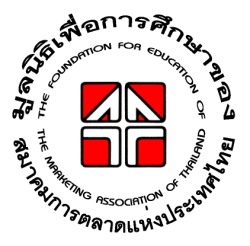     มูลนิธิเพื่อการศึกษาของสมาคมการตลาดแห่งประเทศไทย                ชื่อสถาบันการศึกษา............................................................ข้อมูลผู้สมัครขอรับทุน-  ชื่อ (นาย/นางสาว)...........................................นามสกุล...............................................คะแนนเฉลี่ย(ล่าสุด).......................   ชื่อ/นามสกุล ภาษาอังกฤษ...............................................................................................................................................-  เลขทะเบียน (รหัสนักศึกษา)...........................................................ภาควิชา.....................................................................-  วิชาเอก..................................................คณะ...................................................................................ชั้นปี........................-  อาจารย์ที่ปรึกษา..............................................................โทรศัพท์ที่ทำงาน.........................โทรศัพท์มือถือ......................-  อีเมล์อาจารย์ที่ปรึกษา......................................................................................................................................................-  วัน/เดือน/ปีเกิด....................................อายุ................ปี  สัญชาติ................................เชื้อชาติ.........................................-  จังหวัดที่เกิด............................................................................ศาสนา..............................................................................-  ที่อยู่ตามทะเบียนบ้าน บ้านเลขที่......................หมู่ที่.........ถนน.........................................ตำบล.......................................   อำเภอ................................จังหวัด................................รหัสไปรษณีย์.......................โทรศัพท์..........................................-  ที่อยู่ปัจจุบัน (ติดต่อได้สะดวก) บ้านเลขที่........................หมู่ที่..........ถนน.................................ตำบล...............................   อำเภอ................................ จังหวัด................................รหัสไปรษณีย์.......................โทรศัพท์.........................................   e-mail : …………………………………LINE ID.......…………………….โทรศัพท์มือถือ.................................................ประวัติการศึกษาโดยย่อประถมศึกษา			จากโรงเรียน...........................................................	จังหวัด..................................มัธยมศึกษาตอนต้น		จากโรงเรียน..........................................................	จังหวัด..................................มัธยมศึกษาตอนปลาย		จากโรงเรียน..........................................................	จังหวัด..................................				เกรดเฉลี่ยสะสม (ม.ปลาย) ....................................สถานภาพครอบครัวของผู้ขอทุน-  ชื่อบิดา...............................................................................อายุ............ปี	  ยังมีชีวิตอยู่	  ถึงแก่กรรม   อาชีพ.....................................................ตำแหน่ง.................................................รายได้ต่อเดือน.............................บาท   สถานที่ทำงาน...................................................................................จังหวัด....................................................................   โทรศัพท์ที่บ้าน...........................................................................โทรศัพท์มือถือ...............................................................-  ชื่อมารดา...........................................................................อายุ............ปี	  ยังมีชีวิตอยู่	  ถึงแก่กรรม   อาชีพ.....................................................ตำแหน่ง........................................รายได้ต่อเดือน.....................................บาท   สถานที่ทำงาน...................................................................................จังหวัด....................................................................   โทรศัพท์ที่บ้าน...........................................................................โทรศัพท์มือถือ...............................................................  บิดา / มารดา ของผู้ขอทุนมีที่ดินทำกิน / อยู่อาศัยเป็นของตนเอง	  อาศัยผู้อื่นอยู่ เช่าบ้านอยู่  ค่าเช่าเดือนละ.....................................บาท เช่าที่ดิน  ค่าเช่าเดือนละ..........................................บาท บิดามารดาอยู่ด้วยกัน		  แยกกันอยู่		  หย่าผู้ขอทุนมีพี่น้อง (รวมตนเอง)............................คน	ผู้ขอทุนเป็นบุตรคนที่.............................การศึกษา และอาชีพของพี่น้องสภาพการอยู่อาศัยของผู้ขอทุน  อยู่กับบิดา / มารดา		  อยู่กับบิดา		  อยู่กับมารดา		  อยู่กับผู้อุปการะ  อยู่หอพัก ชื่อ..........................................................................สถานที่ติดต่อ.....................................................      ห้อง..................หมายเลขโทรศัพท์......................................................ค่าเช่า..................................บาท / เดือน  อาศัยอยู่กับเพื่อน / ผู้อื่น  อื่น ๆ .............................................................................................................................................................ผู้อุปการะ-  ผู้ขอทุนได้รับความอุปการะเลี้ยงดูจาก (ชื่อ).....................................................................เกี่ยวข้องเป็น..................-  ที่อยู่ของผู้อุปการะ  บ้านเลขที่.....................หมู่ที่............ถนน..............................ตำบล.........................................   อำเภอ..................................จังหวัด...............................................รหัสไปรษณีย์..................................................-  อาชีพของผู้อุปการะ................................................สถานที่ทำงาน........................................................................   โทรศัพท์มือถือ......................................................................-  ผู้อุปการะมีภาระเลี้ยงดูผู้อื่น จำนวน.........................คน  ในจำนวนนี้เป็นบุตรของผู้อุปการะ...............................คนรายได้ - รายจ่ายของผู้ขอทุนประมาณการรายได้          (กรณีบิดา / มารดา หรือผู้อุปการะเป็นบุคคลเดียวกันให้ตอบเพียงข้อเดียว)-  ได้รับจากบิดา / มารดา............................................................................บาท / เดือน-  ได้รับจากผู้อุปการะ.................................................................................บาท / เดือน-  ได้รับจากเงินกู้ยืมเพื่อการศึกษา...............................................................บาท / เดือน-  มีรายได้พิเศษ.........................................................................................บาท / เดือน   โดย (ระบุลักษณะงาน).......................................................................................................................................ประมาณการรายจ่าย-  ค่าอาหาร.......................................บาท / เดือน	- ค่าเดินทางประมาณ........................................บาท / เดือน-  ค่าใช้จ่ายเพื่อการศึกษา........................................บาท / เดือน       -  ค่าใช้จ่ายอื่นๆ.............................................   ..........................................................................................................................................................บาท / เดือน-  ประมาณการค่าใช้จ่ายที่คาดว่าจะเพียงพอสำหรับตนเอง.............................................บาท / เดือนทุนการศึกษา / เรียนดี / รางวัลอื่น ๆ ที่เคยได้รับ  ไม่เคยได้รับทุนมาก่อน  เคยได้รับทุนการศึกษา / ชื่อทุนที่ได้รับ.............................................................................................................      ......................................................................................................................................................................      เมื่อศึกษาชั้นปี.................................................................................................................................................      เป็นทุนประเภท	  เฉพาะปี 			มูลค่าทุน.....................................................บาท			  ต่อเนื่องจนจบการศึกษา	มูลค่าทุน.....................................................บาทกิจกรรมพิเศษที่เคยเข้าร่วมงาน-  กิจกรรมด้านวิชาการ..........................................................................................................................................-  กิจกรรมด้านสาธารณประโยชน์...........................................................................................................................-  กิจกรรมด้านกีฬา...............................................................................................................................................-  อื่น ๆ ................................................................................................................................................................บุคคลที่สามารถให้ข้อมูลเพิ่มเติม (เช่น เพื่อนสนิท / อาจารย์ / ญาติ)-  ชื่อ.........................................................................เกี่ยวข้องเป็น...........................ที่อยู่ปัจจุบัน บ้านเลขที่.....................   ซอย..............................ถนน..................................ตำบล......................................อำเภอ.............................................   จังหวัด..................................โทรศัพท์..................................................โทรศัพท์มือถือ..................................................ความรู้ความสามารถพิเศษ-  คอมพิวเตอร์		1)  โปรแกรม...........................................	2) โปรแกรม.........................................			3)  โปรแกรม...........................................	4) โปรแกรม.........................................-  ภาษาอังกฤษ		   ดีมาก		   ดี			   ปานกลาง -  ภาษา...........................	   ดีมาก		   ดี			   ปานกลาง-  อื่น ๆ .............................................................................................................................................................ข้อมูลส่วนตัวอื่นๆปัญหาและอุปสรรคด้านสุขภาพของผู้สมัครขอทุน-  โรคประจำตัว		   มี  ระบุ....................................................................    ไม่มี-  ปัญหาด้านอื่น ๆ  (ที่เป็นอุปสรรคต่อการเรียน) ..................................................................................................   ......................................................................................................................................................................   ......................................................................................................................................................................-  ปัญหาครอบครัว ............................................................................................................................................   ......................................................................................................................................................................   ......................................................................................................................................................................การสำรวจบ้านของผู้ขอทุนเนื่องจากการสัมภาษณ์และเอกสารที่ผู้ขอทุนส่งให้มูลนิธิฯ พิจารณาอาจไม่เพียงพอ มูลนิธิฯ จึงอาจมีความจำเป็นต้อง ไปสำรวจบ้านของผู้ขอทุน เช่น (สภาพแวดล้อม การคมนาคม สภาพความเป็นอยู่ การพบปะเพื่อพูดคุยกับบิดา / มารดา / ผู้ปกครอง ถ่ายรูปบริเวณบ้าน)  เพื่อมูลนิธิฯ จะได้นำมาประกอบการพิจารณาผู้ขอทุนยินดีที่จะให้ผู้ที่มูลนิธิฯ มอบหมายไปสำรวจบ้านหรือไม่ยินดีให้ไปสำรวจบ้านขัดข้อง เนื่องจาก ..........................................................................................................................	ข้าพเจ้าขอรับรองว่า ข้อความที่ได้กล่าวมาทั้งหมดในใบสมัครนี้เป็นความจริงทุกประการ  หากตรวจสอบ พบว่าข้อความข้างต้นไม่เป็นความจริง  ข้าพเจ้ายินยอมให้ตัดสิทธิ์การรับทุนการศึกษาตลอดสภาพการเป็น นิสิต – นักศึกษา และพิจารณาโทษทางวินัยนักศึกษา รวมทั้งยินดีให้ผู้ให้ทุนเพิกถอนทุนได้						          ลงชื่อ.................................................................						         (.......................................................................)							                     ผู้สมัครขอรับทุน     วันที่..............เดือน................................พ.ศ. ..............ความเห็นอาจารย์ที่ปรึกษา  (ด้านความประพฤติ ความสนใจเรียนและอื่นๆ )................................................................................................................................................................................................................................................................................................................................................................................................................................................................................................................................................................................................................................................................................................................................................................................................................................................................................................................................................................................................................................................................................................................................................................................................................................................................................................................................................................................................................................................................						ลงชื่อ.................................................................................						            (....................................................................)							                 อาจารย์ที่ปรึกษาวัน..............เดือน....................................พ.ศ................บรรยายประวัติ  สภาพครอบครัวอย่างละเอียด  พร้อมเหตุผลอย่างน้อย 5 ข้อ ว่าทำไมจึงสมควรได้รับทุน  (เพื่อประกอบการพิจารณา)  เขียนตัวบรรจงหรือพิมพ์เอกสารแนบ ตัวอักษรขนาด 16pt. จำนวนไม่เกิน 1 หน้า A4………………………………………………………………………………………………………………………………………………………………………………………………………………………………………………………………………………………………………………………………………………………………………………………………………………………………………………………………………………………………………………………………………………………………………………………………………………………………………………………………………………………………………………………………………………………………………………………………………………………………………………………………………………………………………………………………………………………………………………………………………………………………………………………………………………………………………………………………………………………………………………………………………………………………………………………………………………………………………………………………………………………………………………………………………………………………………………………………………………………………………………………………………………………………………………………………………………………………………………………………………………………………………………………………………………………………………………………………………………………………………………………………………………………………………………………………………………………………………………………………………………………………………………………………………………………………………………………………………………………………………………………………………………………………………………………………………………………………………………………………………………………………………………………………………………………………………………………………………………………………………………………………………………………………………………………………………………………………………………………………………………………………………………………………………………………………………………………………………………………………………………………………………………………………………………………………………………………………………………………………………………………………………………………………………………………………………………………………………………………………………………………………………………………………………………………………………………………………………………………………………………………………………………………………………………………………………………………………………………………………………………………………………………………………………………………………………………………………………………………………………………………………………………………………………………………………………………………………………………………………………………………………………………………………………………………………………………………………………………………………………………………………………………………………………………………………………………………………………………………………………………………………………………………………………………………………………………………………………………………………………………………………………………………………………………………………………………………………………………………ขอให้ท่านแสดงทัศนคติและความเห็นว่า เหตุใดท่านจึงสนใจและมีความตั้งใจเป็นนักการตลาดเมื่อจบการศึกษา(เพื่อประกอบการพิจารณา)  เขียนตัวบรรจงหรือพิมพ์เอกสารแนบ ตัวอักษรขนาด 16pt. จำนวนไม่เกิน 1 หน้า A4………………………………………………………………………………………………………………………………........………………………………………………………………………………………………………………………………………………………………………………………………………………………………………………………………………………………………………………………………………………………………………………………………………………………………………………………………………………………………………………………………………………………………………………………………………………………………………………………………………………………………………………………………………………………………………………………………………………………………………………………………………………………………………………………………………………………………………………………………………………………………………………………………………………………………………………………………………………………………………………………………………………………………………………………………………………………………………………………………………………………………………………………………………………………………………………………………………………………………………………………………………………………………………………………………………………………………………………………………………………………………………………………………………………………………………………………………………………………………………………………………………………………………………………………………………………………………………………………………………………………………………………………………………………………………………………………………………………………………………………………………………………………………………………………………………………………………………………………………………………………………………………………………………………………………………………………………………………………………………………………………………………………………………………………………………………………………………………………………………………………………………………………………………………………………………………………………………………………………………………………………………………………………………………………………………………………………………………………………………………………………………………………………………………………………………………………………………………………………………………………………………………………………………………………………………………………………………………………………………………………………………………………………………………………………………………………………………………………………………………………………………………………………………………………………………………………………………………………………………………………………………………………………………………………………………………………………………………………………………………………………………………………………………………………………………………………………………………………………………………………………………………………………………………………………………………………………………………………………………………………………………………………………………………………………………………………………………………………………………………คนที่เพศอายุโสด  / สมรสสถานที่ทำงาน / สถานที่ศึกษา  ระดับการศึกษารายได้เฉลี่ยต่อเดือน12345